致估价委托人函                  辽宁省大连市中级人民法院：受贵方委托，我公司选派专业房地产估价人员，遵循估价程序，依据有关法律法规和估价标准，采用适宜的估价方法，对辽宁省大连市沙河口区星海广场C3区18号4层2号房屋市场价值进行专业分析、测算和判断。兹将估价结果报告如下：房地产估价摘要                       函表-1估价结果和使用估价报告，我们特别提示：1.请特别关注其中的“估价假设和限制条件”章节；2.关于估价对象的具体情况、相关专业意见，以及在将来财产处置过程中的“估价结果使用说明”，请详见本估价报告的整体章节。估价结果汇总表                   函表-2备注：总价保留两位小数，单价取整。                                    大连大开房地产土地评估咨询有限公司                                   法定代表人：李洁                                                     2022年08月03日估价师声明在本次房地产估价活动中，我们郑重声明：  1.注册房地产估价师在估价报告中对事实的说明是真实和准确的，没有虚假记载、误导性陈述和重大遗漏。2.估价报告中的分析、意见和结论是注册房地产估价师独立、客观、公正的专业分析、意见和结论，但受到估价报告中已说明的估价假设和限制条件的限制。3.注册房地产估价师与估价报告中的估价对象没有现实或潜在的利益，与估价委托人及估价利害关系人没有利害关系，也对估价对象、估价委托人及估价利害关系人没有偏见。4.注册房地产估价师是按照中华人民共和国国家标准《房地产估价规范》（GB/T 50291—2015）、《房地产估价基本术语标准》（GB/T 50899—2013）的规定进行估价工作，撰写估价报告。估价假设和限制条件一、估价假设 (一)一般假设1.有关估价所依据的估价对象的权属、面积、用途等资料，均依据于估价委托人从大连市不动产登记中心查询的《查询结果》等相关书面材料。估价师在无法进行核查、验证的情况下进行了审慎检查，在不知道且无理由怀疑其真实性、完整性、准确性及合法性又未予以核实的情况下，假定上述资料真实、完整、准确及合法。2.估价师对房屋安全、环境污染等影响估价对象价值或价格的重大因素予以关注，在不知道且无理由怀疑估价对象存在安全隐患又无相应的专业机构进行鉴定、检测的情况下，假定估价对象是房屋结构安全，且不存在环境污染等影响。3.于2022年07月22日，由估价委托人、申请执行人现场指认估价对象，并界定其财产范围；估价师对其进行实物查勘、记录、拍照，同时了解其历史状况，并收集相关资料；房地产估价师未对有证房屋建筑面积进行专业测量，但经实地查看，估价对象的实际面积与《查询结果》登记的面积大体相当。4.估价委托人未明确价值时点，一般以估价对象实地查勘完成之日作为价值时点。即本次评估的价值时点为2022年07月22日。5.估价委托人未明确估价对象是否存在欠缴税费，房地产估价师在未掌握相关情况前提下，假定估价对象不存在欠缴税费。6.估价委托人未明确估价对象是否存在用益物权及占有使用情况；房地产估价机构经过尽职调查后，也未发现、掌握相关情况。本次评估估价师假定估价对象不存在上述情况；否则，估价结果需做相应调整。(二)不相一致假设 估价对象无不相一致情形，故不存在相应假设。(三)背离事实假设根据委托人提供的《查询结果》的“他项权登记信息”情况：已设立抵押登记。司法评估的估价目的是为人民法院确定涉执房地产处置参考价，其价值类型为完全产权状态下的市场价值，在估价活动中，不考虑租赁、抵押、查封等情况对估价对象价值的影响。故本次评估的前提，是假定估价对象不存在租赁、抵押、查封等因素。(四)未定事项假设估价对象无未定事项，故不存在相应假设。(五)依据不足假设 估价相关当事人无法取得估价对象的房屋权属证明原件，书面复印材料由不动产登记中心提供，估价师无理由怀疑其真实性与合法性，故本次评估不存在估价依据不足。二、估价报告使用限制  (一)估价报告使用范围1.估价报告用途本报告的估价结果是在本次特定估价目的下形成的，不对其他目的或用途负责；若改变目的或用途，需另行评估。2.估价报告使用人本报告仅供委托人及相关当事人使用。非为法律规定的情况，未经本机构许可，委托人不得将其提供给除政府主管部门以外的任何单位和个人；其全部或部分内容不得刊载在任何文件、公告及公开媒体上。3.估价报告使用期限若估价对象所在地区的类似房地产市场运行平稳，则本报告使用有效期为一年，即自2022年08月03日起至2023年08月02日止。4.应当按照法律规定和估价报告载明的用途、使用人、使用期限等使用范围使用估价报告。否则，房地产估价机构及注册房地产估价师依法不承担责任(二)估价报告使用的其他注意事项1.本报告的估价结果是以上述的估价假设为前提，在正常市场状况下形成的；未考虑国家宏观经济政策变化、政策优惠，以及具有不可抗力等因素对估价对象价值可能产生的影响。2.本报告必需完整使用方为有效，对仅使用报告中部分内容，而可能导致的损失，本机构不承担任何责任。本报告由本机构负责解释。3.本报告出具原件壹式伍份，交付估价委托人肆份，本机构存档壹份。估价结果报告一、估价委托人二、估价机构三、估价目的为辽宁省大连市中级人民法院确定财产处置参考价提供参考依据。四、估价对象估价对象是所估价的房屋等财产或相关权益，由估价委托人与估价目的双重决定。(一)估价对象财产范围估价对象：辽宁省大连市沙河口区星海广场C3区18号4层2号房屋。财产范围：房屋、占用范围内土地使用权，保证房屋正常运行的配套设施设备，涉及与房屋不可分离的装饰装修等。 ※不包括依附于估价对象的债权、债务以及特许经营权等。(二)估价对象房地产状况基本状况基本状况说明                      结表4-12.区位状况房地产区位状况表                     结表4-23.权益状况房地产权益状况表                     结表4-34.实物状况(1)土地土地实物状况表                       结表4-4(2)房屋（建筑物）估价对象为辽宁省大连市沙河口区星海广场C3区18号4层2号房屋。建筑物现状：目前为空置状态。对建筑物装修等情况进行整体描述，详见下表。                                         房屋实物状况表                            结表4-5五、价值时点及理由估价委托人在《委托书》中未明确价值时点的，一般以估价对象实地查勘完成之日作为价值时点。本次评估的价值时点为：2022年07月22日。六、价值类型及定义本次估价采用市场价值类型。市场价值：即估价对象经适当营销后，由熟悉情况、谨慎行事且不受强迫的交易双方，以公平交易方式在价值时点自愿进行交易的金额，不考虑租赁、抵押、查封等因素影响。七、估价原则是指房地产估价师在估价活动中所依据的法则或标准，本次评估遵循下列原则：(一)基本原则1.独立客观公正原则即要求站在中立的立场上，实事求是、公平正直的评出对各方估价利害关系人均是公平合理的价值或价格的原则。(二)普适原则1.合法原则要求估价结果是在依法判定的估价对象状况下的价值或价格的原则。2.价值时点原则要求估价结果是在根据估价目的确定的某一特定时间的价值或价格的原则。3.替代原则要求估价结果与估价对象类似房地产在同等条件下的价值或价格偏差在合理范围内的原则。4.最高最佳利用原则
    要求估价结果是在估价对象最高最佳利用状况下的价值或价格的原则。   八、估价依据九、估价方法(一)选择估价方法通过调查本区域房地产市场现状，了解到与估价对象类似房地产有一定的交易实例，鉴于估价对象的房地产特征,本次评估采用比较法为宜。(二)比较法定义或内涵比较法是根据与估价对象相似的房地产的成交价格来求取估价对象价值或价格的方法。具体地说，比较法是选取一定数量的可比实例，将它们与估价对象进行比较，根据其间的差异对可比实例成交价格进行处理后得到估价对象价值或价格的方法。(三)估价技术路线本次采用比较法评估，具体估价路线如下：1.估价路径基于估价对象的权利性质为商品房,其规划用途为“住宅”，根据建筑物设计，具体用途为住宅。本次选择房地合估的估价路径。2.技术路线估价对象设计用途为住宅，现用途为住宅使用，故以现状为估价前提。从估价对象所在区域或相近区域可能收集到的交易实例中，选取3个可比实例，其交易方式适合估价目的、成交日期接近价值时点的估价对象类似房地产，或可以修正为类似房地产。在建立比较基础后，将可比实例与估价对逐一比较，对可比实例成交价格的交易情况、市场状况、房地产状况三大方面进行修正或调整，计算单个可比实例的比较价值。最后采用加权算术平均数，综合得出估价对象房地产的最终比较价值。(四)估价测算过程1.比较法估价操作步骤⑴选择房地合估路径⑵收集交易实例⑶选取可比实例⑷建立比较基础⑸进行交易情况修正⑹进行市场状况调整⑺进行房地产状况调整⑻计算比较价值2.比较法计算公式直接比较修正和调整公式：3.比较法测算过程⑴选取可比实例成交价格⑵建立比较基础后价格⑶测算交易情况修正后价格⑷测算市场状况调整后价格⑸测算房地产状况调整后价格⑹测算各可比实例比较价值⑺求取房屋最终比较价值采用加权算术数法，计算估价对象房地产的最终比较价值1510.85万元。十、估价结果本次评估选用比较法，估价师对运用该方法的测算结果进行认真校核，得出估价对象房地产的最终比较价值。 由估价委托人与当事人领勘现场，根据上述双方当事人对估价对象实物指界，估价师详细查看、咨询，调查了解其历史情况，进行现场拍照和记录。在本次估价活动中，估价师依照国家有关规定，执行国家规定的技术标准和估价程序，本着客观、公正、独立的原则，根据估价目的，明确价值类型的价格内涵，选用合理的估价方法，并以报告中给定的“估价假设”为估价前提的条件下，综合分析房地产价格影响因素，得出测算结果。综合确定，取最终比较价值为估价对象房地产的评估价值。即估价对象于价值时点2022年07月22日在设定权益条件下的市场价值为1510.85万元，人民币(大写)金额：壹仟伍佰壹拾万零捌仟伍佰元整。估价结果汇总表                     结表10备注：评估总价保留两位小数，单价取整。十一、注册房地产估价师 十二、实地查勘期2022年07月22日十三、估价作业期2022年07月22日～2022年08月03日十四、估价结果使用说明估价报告和估价结果的使用，应关注估价师下列专业意见：(一)估价结果仅为人民法院确定财产处置参考价服务，不是估价对象处置可实现的成交价，也不应当被视为对估价对象处置成交价格的保证。(二)财产拍卖或者变卖之日与价值时点不一致，可能导致估价结果对应的估价对象状况、房地产市场状况、欠缴税费等与财产拍卖或者变卖时的相应状况不一致，发生明显变化的，估价结果应当进行相应调整后方可使用。(三)估价报告使用期限或估价结果有效期内，估价报告或者估价结果未使用前，如估价对象状况或房地产市场发生明显变化的，估价结果应当进行相应调整后方可使用。(四)在财产处置过程中，如发现估价对象存在欠缴税费（含税收、物业费、供暖费、水电气费等）情况，当从估价对象的财产处置价款中如实扣除。若另有约定，则除外。(五)在财产处置过程中，估价对象产权让渡时应考虑所产生的房地产交易税费，应按照法律法规规定，转让人和买受人各自负担相应部分。若另有约定，则除外。(六)估价对象的处置费用（拍卖费、诉讼费、律师费、评估费等）应从财产处置价款中予以扣除。若另有约定，则除外。附件目录：⒈估价对象地理位置图⒉估价对象卫星影像图⒊估价对象现场照片(实物)⒋《委托书》⒌《查询结果》⒍《现场勘验笔录》(复印件)⒎估价机构营业执照和资质证书(复印件)⒏房地产估价师注册证书(复印件)估价对象地理位置图↓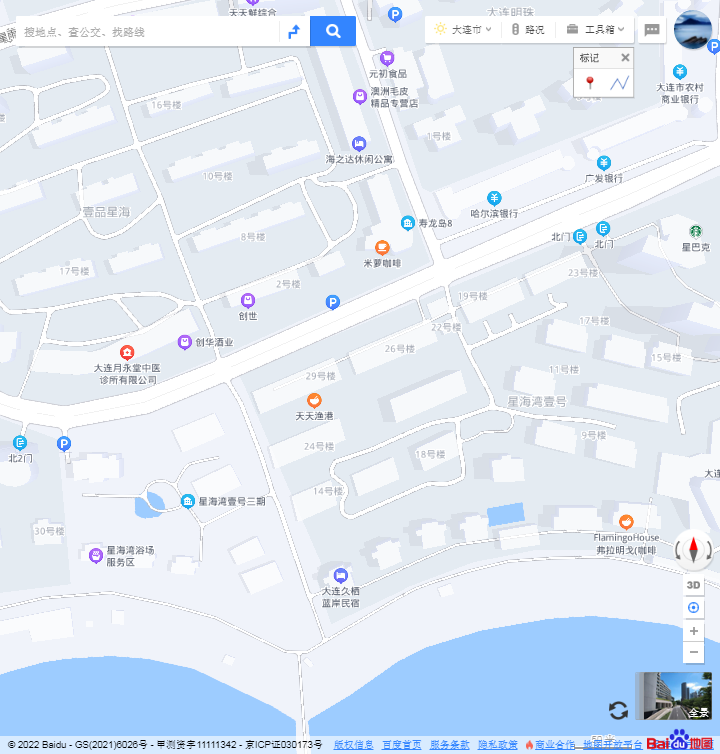 估价对象卫星影像图↓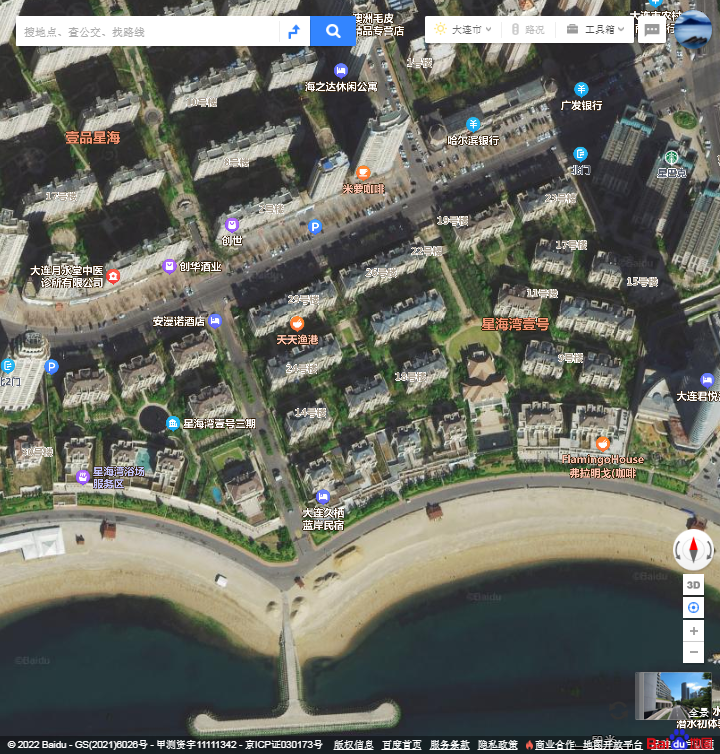 估价对象现场照片地名：辽宁省大连市沙河口区星海广场C3区18号4层2号用途：住宅  *使用状态:空置状态面积：312.23㎡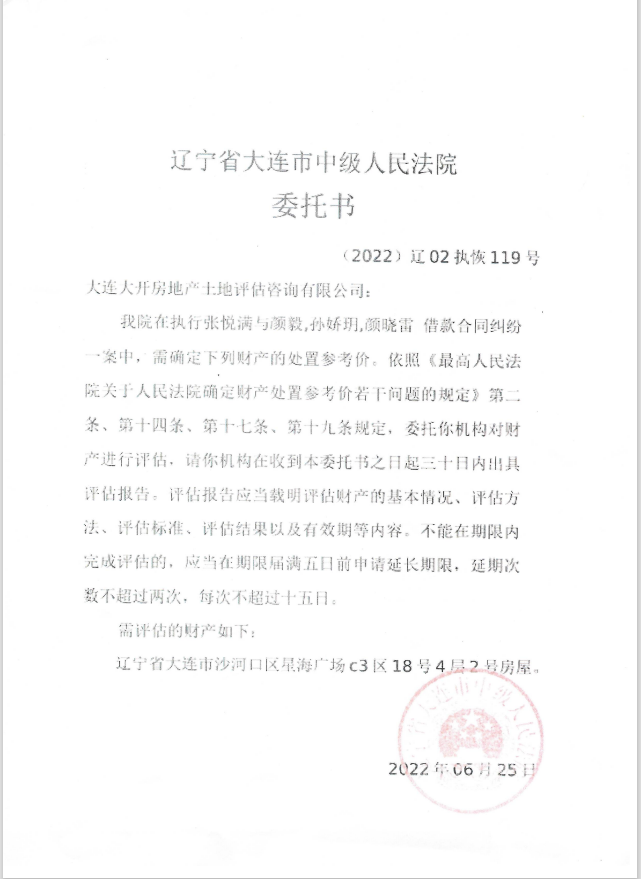 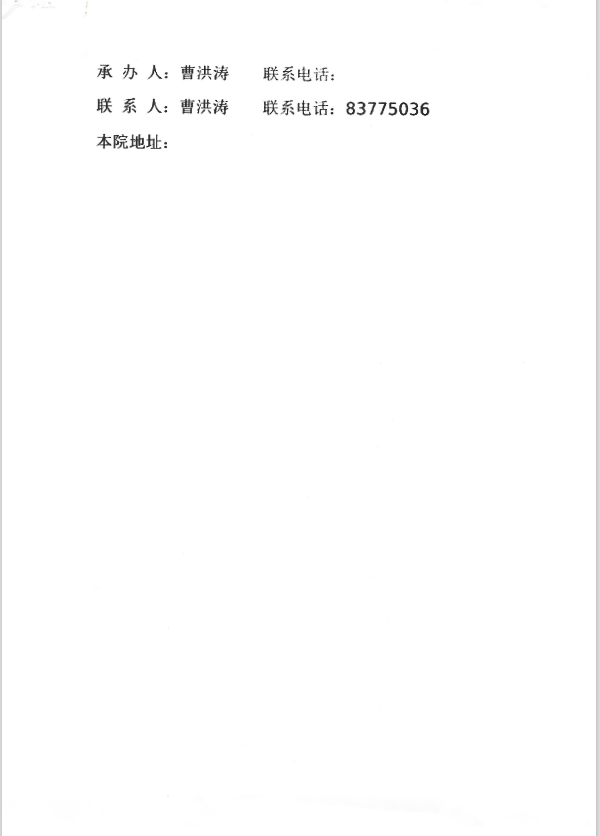 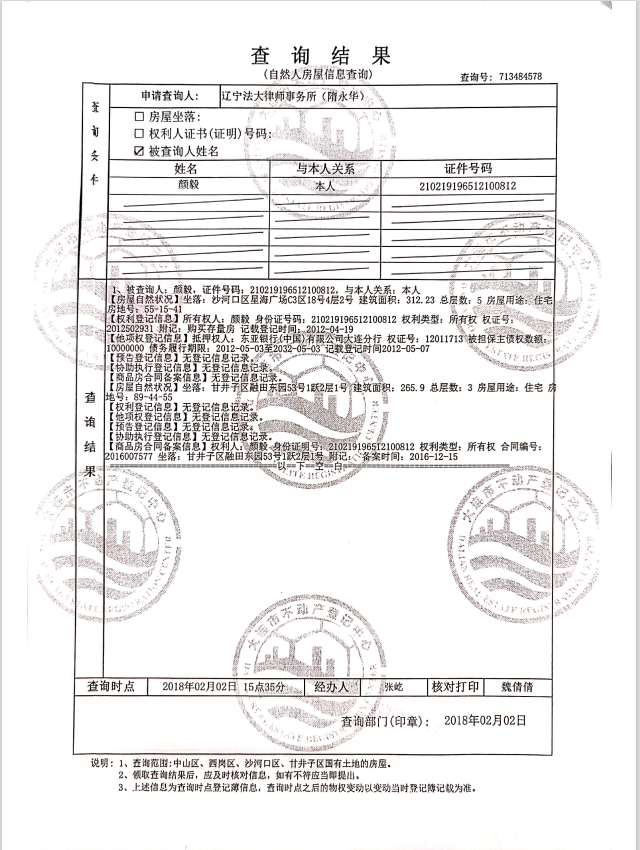 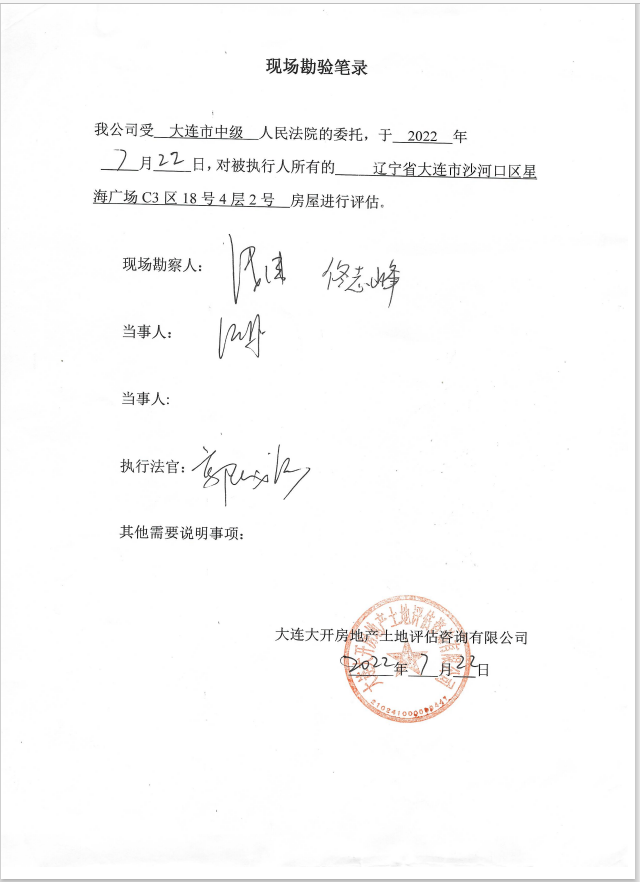 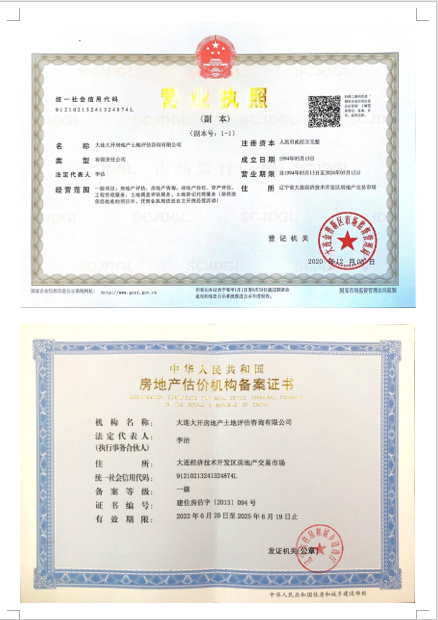 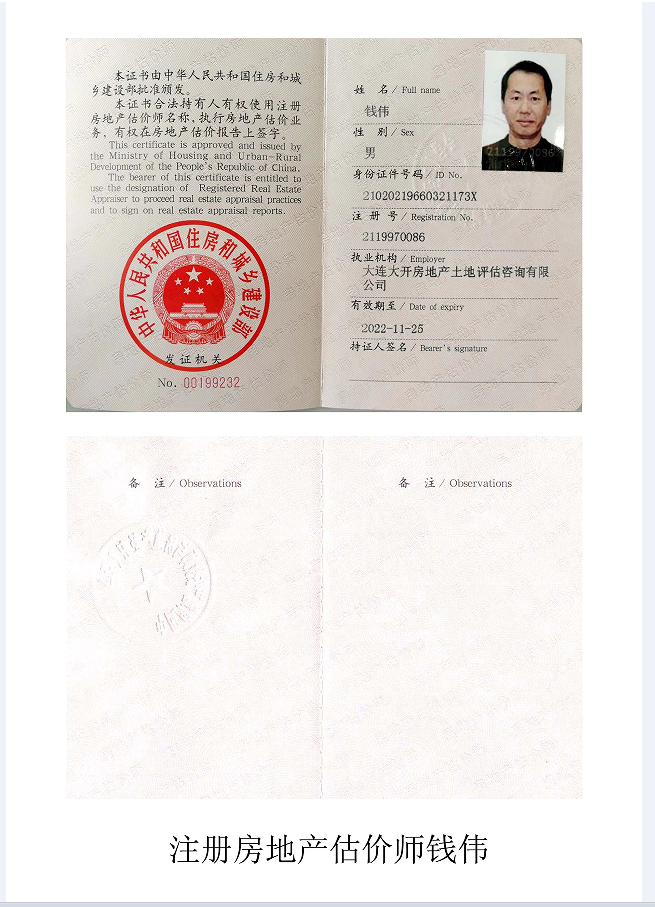 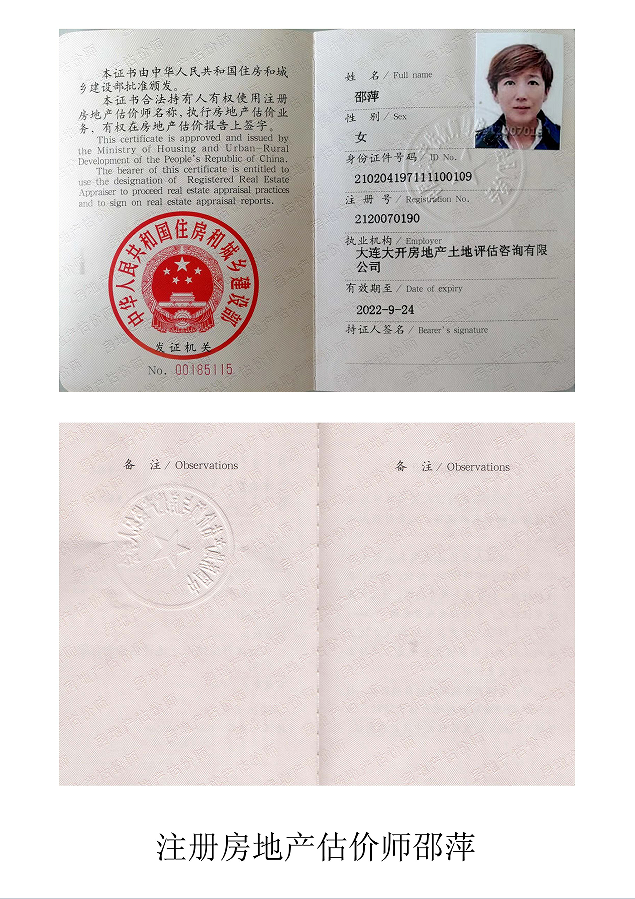 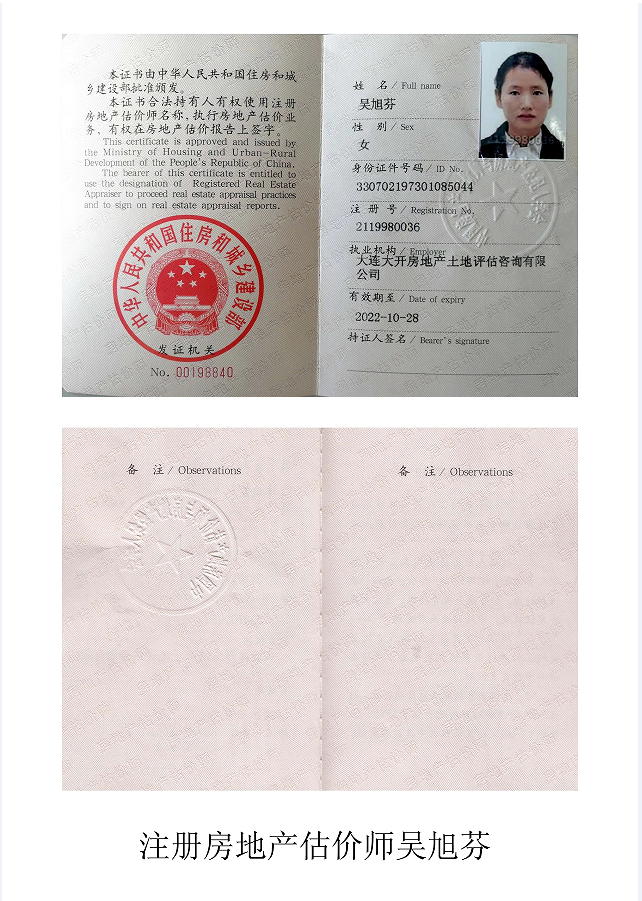 DKREA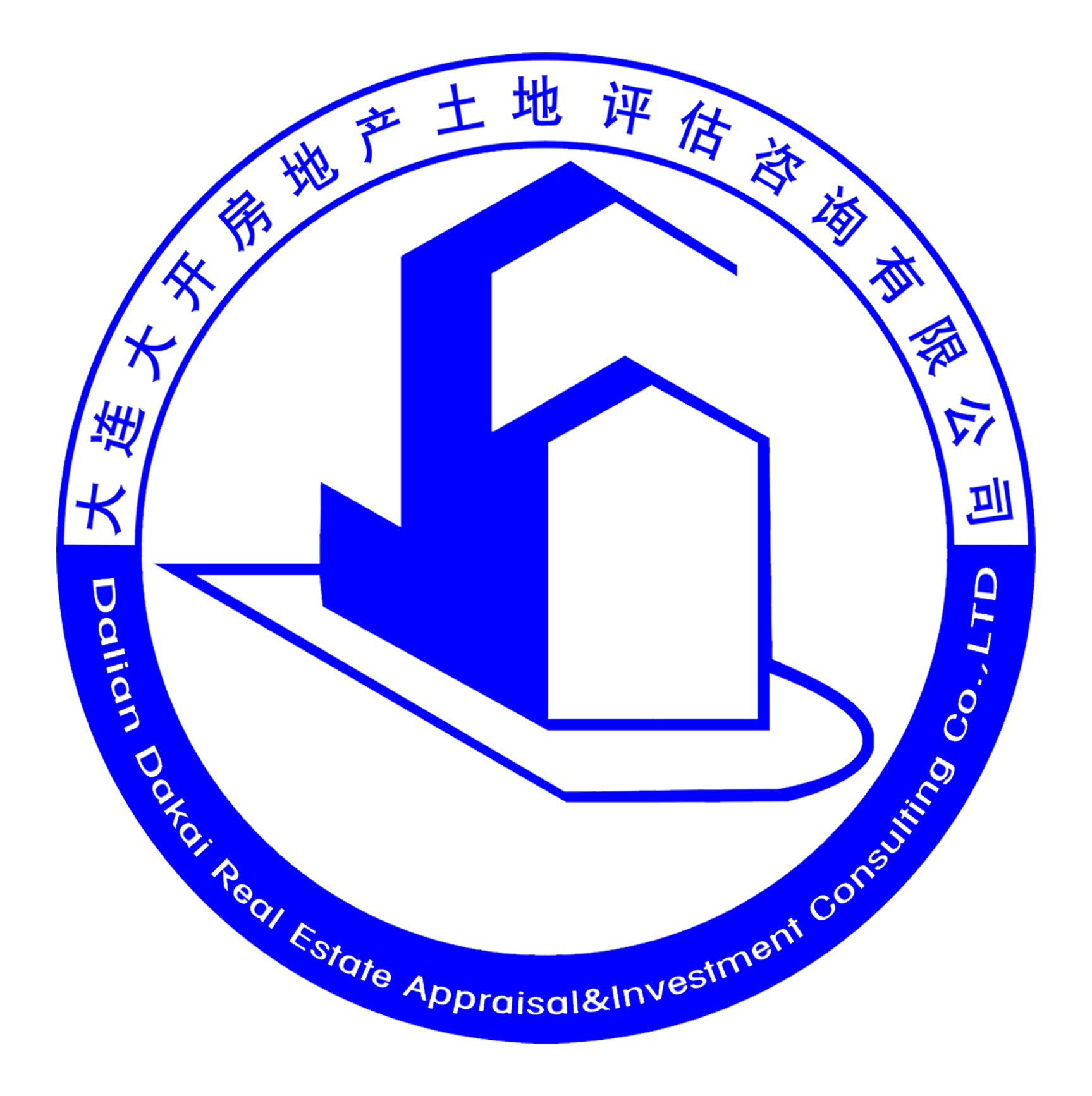 大開涉执房地产处置司法评估报告估价项目名称辽宁省大连市沙河口区星海广场C3区18号4层2号房屋市场价值评估估价委托人辽宁省大连市中级人民法院房地产估价机构大连大开房地产土地评估咨询有限公司估价报告编号大开房地价估字 [2022]第07-032号报告出具日期2022年08月03日注册房地产估价师钱  伟（注册号：2119970086）             注册房地产估价师邵  萍（注册号：2120070190）         注册房地产估价师吴旭芬（注册号：2119980036）   基本状况名称辽宁省大连市沙河口区星海广场C3区18号4层2号辽宁省大连市沙河口区星海广场C3区18号4层2号辽宁省大连市沙河口区星海广场C3区18号4层2号基本状况坐落地名：大连市星海广场C3区18号4层2号四至：北邻壹品星海，南邻海，西邻星海湾壹号三期，东邻星海广场。地名：大连市星海广场C3区18号4层2号四至：北邻壹品星海，南邻海，西邻星海湾壹号三期，东邻星海广场。地名：大连市星海广场C3区18号4层2号四至：北邻壹品星海，南邻海，西邻星海湾壹号三期，东邻星海广场。基本状况财产范围房屋所有权及其占用范围内的土地使用权。房屋所有权及其占用范围内的土地使用权。房屋所有权及其占用范围内的土地使用权。基本状况规模房屋建筑面积312.23㎡/分摊土地使用权面积不详房屋建筑面积312.23㎡/分摊土地使用权面积不详房屋建筑面积312.23㎡/分摊土地使用权面积不详基本状况用途房屋用途住宅       房屋用途住宅       房屋用途住宅       基本状况所有权人颜毅颜毅颜毅★权证号2012502931购买存量房记载登记时间：2012-04-19购买存量房记载登记时间：2012-04-19 估价基本事项估价目的为辽宁省大连市中级人民法院确定财产处置参考价提供参考依据为辽宁省大连市中级人民法院确定财产处置参考价提供参考依据为辽宁省大连市中级人民法院确定财产处置参考价提供参考依据 估价基本事项估价对象辽宁省大连市沙河口区星海广场C3区18号4层2号房屋辽宁省大连市沙河口区星海广场C3区18号4层2号房屋辽宁省大连市沙河口区星海广场C3区18号4层2号房屋 估价基本事项价值时点2022年07月22日2022年07月22日2022年07月22日 估价基本事项价值类型市场价值市场价值市场价值*估价方法比较法比较法比较法估价结果经分析测算，综合确定估价对象于本次价值时点的市场价值为1510.85万元。单价：48389元/㎡。经分析测算，综合确定估价对象于本次价值时点的市场价值为1510.85万元。单价：48389元/㎡。经分析测算，综合确定估价对象于本次价值时点的市场价值为1510.85万元。单价：48389元/㎡。经分析测算，综合确定估价对象于本次价值时点的市场价值为1510.85万元。单价：48389元/㎡。估价结果人民币(大写)金额：壹仟伍佰壹拾万零捌仟伍佰元整。详见P2 《估价结果汇总表》   人民币(大写)金额：壹仟伍佰壹拾万零捌仟伍佰元整。详见P2 《估价结果汇总表》   人民币(大写)金额：壹仟伍佰壹拾万零捌仟伍佰元整。详见P2 《估价结果汇总表》   人民币(大写)金额：壹仟伍佰壹拾万零捌仟伍佰元整。详见P2 《估价结果汇总表》   估价结果序号用途权证号坐落建筑面积(㎡)总价(万元)单价(元/㎡)1住宅2012502931大连市沙河口区星海广场C3区18号4层2号312.231510.8548389合计1套312.231510.8548389目录估价师声明04估价假设和限制条件05 估价结果报告估价委托人……………………………………………………07估价机构……………………………………………………07估价目的……………………………………………………07估价对象……………………………………………………07价值时点及理由……………………………………………………09价值类型及定义⒍……………………………………………………10估价原则⒎……………………………………………………10估价依据⒏……………………………………………………10估价方法⒐……………………………………………………11估价结果⒑……………………………………………………12注册房地产估价师⒒……………………………………………………13实地查勘期⒓……………………………………………………13估价作业期⒔……………………………………………………14估价结果使用说明⒕……………………………………………………14相关附件附件目录⑴……………………………………………………14估价对象地理位置图⑵……………………………………………………15估价对象卫星影像图⑶……………………………………………………16估价对象现场照片⑷……………………………………………………17《委托书》⑸……………………………………………………18《查询结果》⑹……………………………………………………20《现场勘验笔录》⑺……………………………………………………21估价机构营业执照和资质证书⑻……………………………………………………22房地产估价师注册证书⑼……………………………………………………23单位名称辽宁省大连市中级人民法院地      址大连市西岗区人民广场2号承  办  人曹洪涛（联系电话：0411-83775036） 联  系  人曹洪涛（联系电话：0411-83775036） 单位名称大连大开房地产土地评估咨询有限公司住      所大连经济技术开发区黄海西路169号法定代表人李  洁资质等级国家一级资质证书编号建住房估字[2013]094号办公电话0411-87625947房地产名称辽宁省大连市沙河口区星海广场C3区18号4层2号房屋房地产坐落地名：大连市星海广场C3区18号4层2号四至：北邻壹品星海，南邻海，西邻星海湾壹号三期，东邻星海广场。房地产财产范围房屋所有权及其占用范围内的土地使用权。房地产规模房屋建筑面积312.23㎡/分摊土地使用权面积不详房地产用途住宅房地产所有权人颜毅位置房屋坐落房屋坐落地名：辽宁省大连市沙河口区星海广场C3区18号4层2号四至：北邻壹品星海，南邻海，西邻星海湾壹号三期，东邻星海广场。位置所在方位所在方位位于星海湾壹号小区。位置距离相关场所距离相关场所距星海广场约500米。位置房屋朝向房屋朝向主体南北向位置所在层次所在层次4层/主体5层交通道路状况道路状况主干道：中山路。交通公共交通条件公共交通条件途经22路，23路等，交通状况良好交通交通管制情况交通管制情况无特殊管制。交通停车方便程度停车方便程度地面车位充足，停车方便。外部配套    公共服务设施基础设施区域内基础设施配套程度完备,土地开发程度达到“七通”条件;基础配套设施保障度较高。外部配套    公共服务设施商业服务约3km范围内有西安路商圈。外部配套    公共服务设施教育设施约1km范围内有星海小学等；外部配套    公共服务设施医疗卫生约1km范围内有大连医科大学附属第二医院等；外部配套    公共服务设施文化娱乐约500m范围内有星海广场等；外部配套    公共服务设施金融机构附近设有吉林银行、哈尔滨银行等。周围环境自然环境自然环境大气、水文、声觉、视觉及卫生环境好，无重大污染现象。周围环境人文环境人文环境小区治安状况好。周围环境周边景观周边景观附近有星海广场等。周围环境其他情况其他情况建筑距离合理。房屋/土地所有权人颜毅房屋/土地权利类型房屋所有权/国有建设用地使用权房屋/土地用途房屋用途住宅房屋/土地土地使用期限不详房屋/土地土地利用现状估价对象红线占用范围内已建成房屋并投入使用。房屋/土地抵押权设立情况已抵押登记。抵押权人：东亚银行（中国）有限公司大连分行权证号：12011713债务履行期限：2012-05-03至2032-05-03房屋/土地租赁情况估价作业期间，法院未提供房屋租赁合同等相关材料查封情况未知01土地面积估价对象分摊土地使用权面积不详02宗地形状建筑物基底占地形状较为规则03地形地势整栋楼宇建设用地相对平缓04地质条件地基承载力及稳定性良好,地下水位较低05土壤状况未受过污染06开发程度宗地内达到七通一平基础设施条件，地上房屋建成并交付使用07临街状况临内部路房屋建筑面积312.23㎡                       312.23㎡                       房屋建筑面积312.23㎡                       312.23㎡                       房屋所在层次4层/主体5层4层/主体5层房屋房屋层高约3m约3m房屋建筑结构钢混钢混房屋设施设备室内有水、电、暖及燃气等设施，楼宇内有电梯。室内有水、电、暖及燃气等设施，楼宇内有电梯。房屋装饰装修外观与室内装饰装修情况如下：外观与室内装饰装修情况如下：房屋外观外墙涂料,防盗门，铝合金窗。外墙涂料,防盗门，铝合金窗。房屋室内室内装修情况如下：室内装修情况如下：房屋卧室及客厅：木质地板，墙面贴壁纸。天棚吊顶。卫生间：地面地砖，墙面瓷砖，天棚吊顶。厨房：地面瓷砖，墙面瓷砖，天棚吊顶。部分装修已拆除，灯具开关、卫生洁具、厨具等设施不全。卧室及客厅：木质地板，墙面贴壁纸。天棚吊顶。卫生间：地面地砖，墙面瓷砖，天棚吊顶。厨房：地面瓷砖，墙面瓷砖，天棚吊顶。部分装修已拆除，灯具开关、卫生洁具、厨具等设施不全。房屋空间布局功能分区明确、三室二厅三卫、较为合理。功能分区明确、三室二厅三卫、较为合理。房屋建筑功能已做防水、保温处理；自然通风、照明采光。已做防水、保温处理；自然通风、照明采光。房屋新旧程度建筑年份约为2011年。基础稳定，无不均匀沉降现象。建筑年份约为2011年。基础稳定，无不均匀沉降现象。房屋新旧程度经估价师现场查看，根据房屋完损等级评定标准确定为：完好房，近九成新。经估价师现场查看，根据房屋完损等级评定标准确定为：完好房，近九成新。房屋利用状况目前处于空置状态。目前处于空置状态。权证号2012502931购买存量房记载登记时间：2012-04-19权证号2012502931购买存量房记载登记时间：2012-04-19(一)法律、法规和政策性文件(一)法律、法规和政策性文件(一)法律、法规和政策性文件1.《中华人民共和国城市房地产管理法》主席令第32号(2019年08月26日修订)2.《中华人民共和国土地管理法》主席令第32号(2019年08月26日修订)3.《中华人民共和国民法典》主席令第45号(2020年05月28日颁布)4.《中华人民共和国资产评估法》主席令第46号(2016年07月02日颁布)5.《最高人民法院关于人民法院确定财产处置参考价若干问题的规定》法释[2018]15号(二)行业技术标准、规范文件(二)行业技术标准、规范文件(二)行业技术标准、规范文件1.《房地产估价规范》中华人民共和国国家标准(GB/T 50291-2015)2.《房地产估价基本术语标准》中华人民共和国国家标准(GB/T 50899-2013)3.《人民法院委托评估工作规范》法办[2018]273号4.《涉执房地产处置司法评估指导意见（试行）》中房学〔2021〕37号(三)估价委托人及相关当事人提供的材料(三)估价委托人及相关当事人提供的材料(三)估价委托人及相关当事人提供的材料1.《委托书》辽宁省大连市中级人民法院(2022)辽02执恢119号2.《查询结果》大连市不动产登记中心(查询号：713484578)(四)估价人员收集掌握的资料及其他材料(四)估价人员收集掌握的资料及其他材料(四)估价人员收集掌握的资料及其他材料1.房地产估价师《现场勘验笔录》及调查所获取的资料1.房地产估价师《现场勘验笔录》及调查所获取的资料2.本估价机构搜集的估价基础数据等内部资料2.本估价机构搜集的估价基础数据等内部资料单个比较价值=可比实例成交价格×交易情况修正交易情况修正××市场状况调整×房地产状况调整单个比较价值=可比实例成交价格× 100 /（ ） 100 /（ ）××（ ）/ 100× 100 /（ ）=可比实例成交价格×  正常价格   正常价格 ××价值时点价格×对象状况价格=可比实例成交价格×实际成交价格实际成交价格××成交日期价格×实例状况价格最终比较价值V=V1 f1 + V2 f2 + V3 f3V1 f1 + V2 f2 + V3 f3V1 f1 + V2 f2 + V3 f3最终比较价值V=f1+f2+f3f1+f2+f3f1+f2+f3序号用途坐落建筑面积(㎡)总价(万元)单价(元/㎡)1住宅大连市星海广场C3区30号3单元4层2号312.231510.8548389  参加估价的注册房地产估价师【签字】姓 名注册号签 名日 期钱  伟21199700862022年08月03日邵  萍21200701902022年08月03日吴旭芬21199800362022年08月03日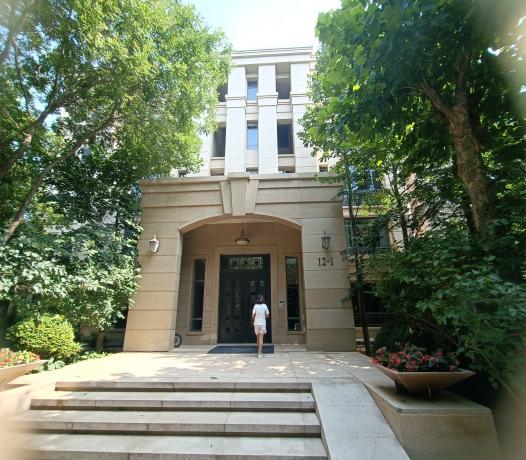 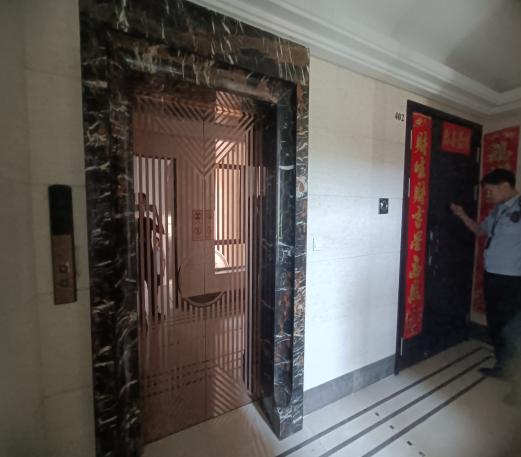 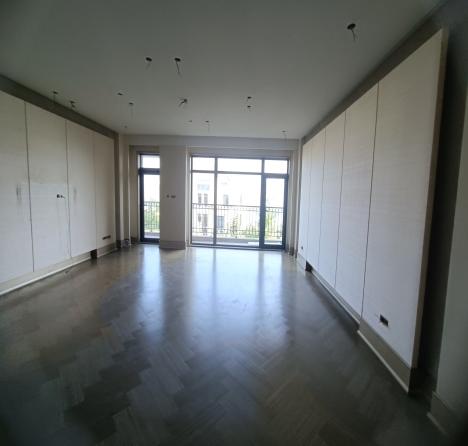 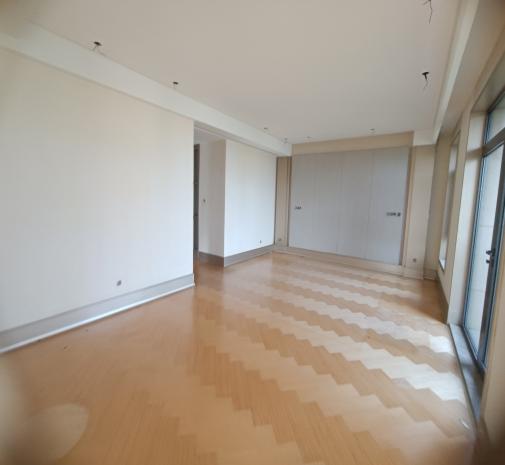 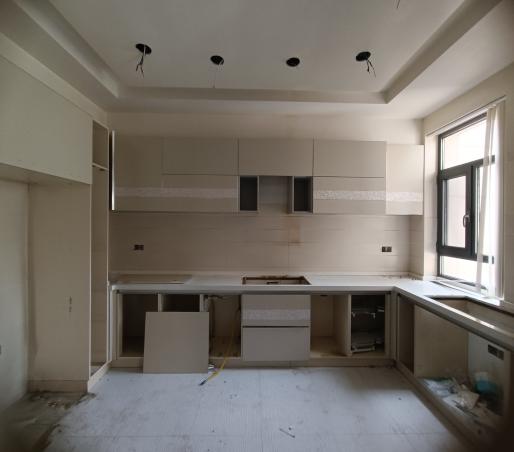 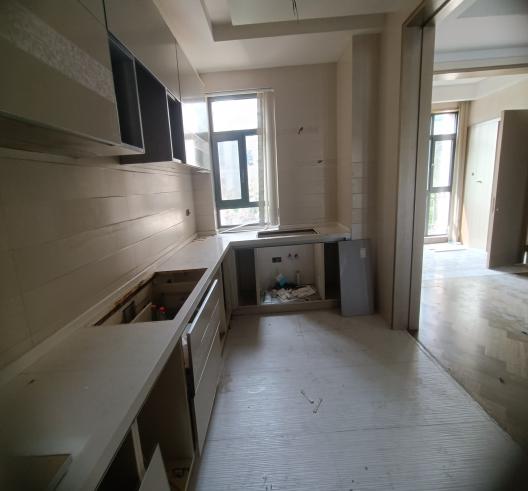 